Friends Living the Gospel Together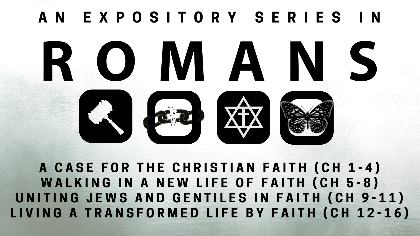 Sunday, June 12/22  Romans 16:1-16; 1 Thess 5:9-131 Thessalonians 2:8 
So, being affectionately desirous of you, we were ready to share with you not only the gospel of God but also our own selves, because you had become very dear to us.Who would you commend to others? (vs. 1-2)	Who are you “in the Lord”? (vs. 2, 3, 7-13)			A servant? (vs. 1) Approved? (vs. 10) Chosen? (vs 13) A saint? (vs. 2, 15)Who are your co-workers in Christ? (vs. 3, 9, 12)		How has God wired you to serve?  Who do you intentionally encourage in their walk with Christ? (vs. 1-4, 6, 12, 16)  Who do you experience as your beloved in the Lord? (vs. 5, 8, 9, 12, 13)Study and Discussion Questions: 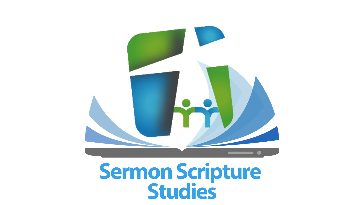            Friends Living the Gospel TogetherRomans 16:1-16Open It*What do you do to thank people who help you with a project? How valuable is a letter of thanks and appreciation? Explore ItWhat did Paul ask the Roman church to do for Phoebe? (16:1-2) *Why did Paul praise Priscilla and Aquila? (16:3-4) What risks did Priscilla and Aquila take? (16:3-4) What special distinction did Epenetus hold? (16:5) For what did Paul commend Mary? (16:6) What experiences did Andronicus and Junias share with Paul? (16:7) What qualities did Paul recognize in Apelles? (16:10) Why did Paul praise Tryphena, Tryphosa, and Persis? (16:12) What greeting did Paul suggest the church share? (16:16) Get It*What is a meaningful compliment a Christian could give to another believer? For what would you like to be remembered? What opportunities does a Christian have to serve? *In what areas of life should Christians take risks for God, as Priscilla and Aquila did? Apply It*To what fellow workers in the Lord’s service do you want to express your appreciation? How? 